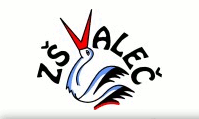 Základní škola a Mateřská škola Valeč Valeč 222Plán práce školní družiny – mimořádné akce ve školním roce 2021 – 2022Září: dopravní výchova – bezpečně do školy a ze školy – znalost dopravních značek – projekt – dopravní značení v naší obci, jízdní kolo a jeho nezbytné součástidrakiáda – pouštění draků – soutěž o nejlépe létajícího draka, opékání špekáčkůŘíjen:tvoření z přírodních materiálů – výroba podzimních dekoracíHalloween – dýňová párty – vyřezávání dýní, recepty z dýníListopad:příprava na advent – výroba vánočních dekorací„Vánoční noviny naší družiny“ – psaní článků, vydání družinových novinProsinec:čert a Mikuláš – nadílkabesídka u vánočního stromečkuLeden:život lesních zvířátek v zimě – výroba krmítka pro ptáčky„Mé toulky za zvěří“ – výtvarná, literární a fotografická soutěžÚnor:zimní sporty – výtvarné ztvárnění lyžařů dramatická výchova – výroba maňásků, dramatizace pohádekvýroba masek na karnevalBřezen:školní karnevalbřezen – měsíc knihy – projekt – znalost pohádek a literárních dělvýtvarná soutěž – ilustrace oblíbených knihDuben:velikonoční zvyky a tradice – výroba velikonočních dekoracíDen Země – úklid okolí školy, hry s ekologickou tematikouKvěten:výroba dárků ke Dni matekmalování na chodníku – ptačí svět  Červen:odpoledne soutěží a her ke Dni dětíturistika – putování po okolí (celoodpolední výlet)